   Je m’appelle :  Date :   LUNDI        MARDI        MERCREDI        JEUDI          VENDREDI                                      SAMEDI         DIMANCHERetrouve et colorie les lettres minuscules scriptes de ton prénom ! 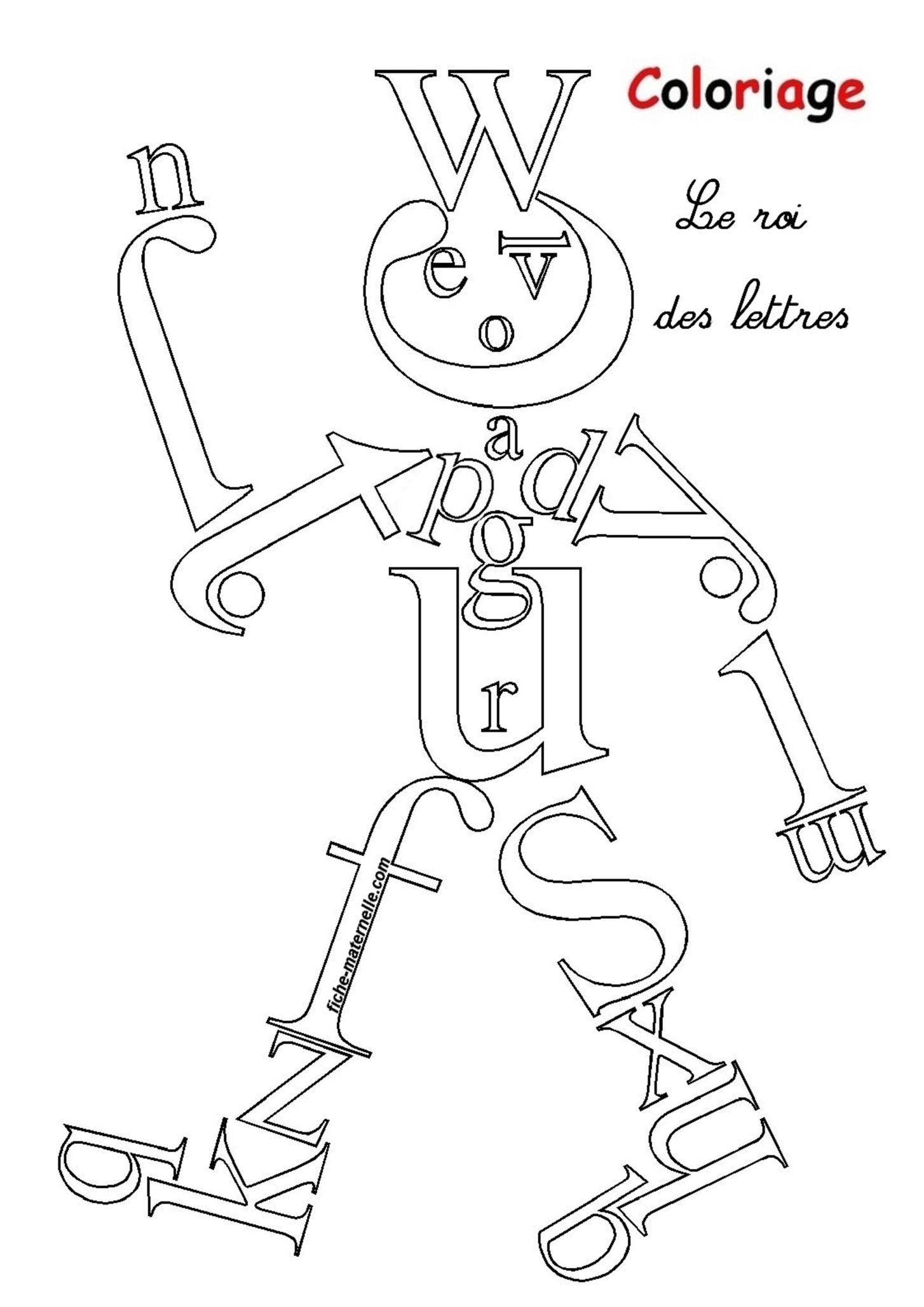 